Město Raspenava
IČ: 00263141, Fučíkova 421, 464 01 Raspenava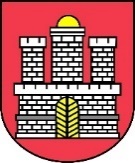 _______________________________________________________________________________________ZÁMĚR PRONÁJMU NEMOVITOSTIMěsto Raspenava podle § 39 zákona č. 128/2000 Sb., Zákona o obcích (obecní zřízení), ve znění pozdějších předpisů, zveřejňujezáměr pronajmout nebytový prostorv přízemí objektu Fučíkova č.p. 423, Raspenava (objekt k bydlení).Zveřejnění záměru pronajmout nebytový prostor schválila Rada města Raspenavy na svém jednání dne 22.05.2023 – usnesením č. 104/9/2023. Záměr je zveřejněn na základě podané žádosti o pronájem nebytového prostoru. Další případní zájemci mohou získat bližší informace na městském úřadu, své žádosti o pronájem výše uvedeného nebytového prostoru mohou zasílat poštou nebo podávat osobně písemnou formou v úředních hodinách prostřednictvím podatelny zdejšího městského úřadu nejdéle do 23.06.2023.  Výběr nájemce provede Rada města Raspenavy na svém nejbližším zasedání s tím, že nájemné a délka nájmu budou stanoveny dohodou. Rada města si ponechává právo neuzavřít smlouvu o nájmu se žádným zájemcem.Za Město Raspenavu  Mgr. Josef Málek					                    	           starostaVyvěšeno dne: 07.06.2023Sejmuto dne: